муниципальное автономное учреждениедополнительного образования«МЕЖШКОЛЬНЫЙ УЧЕБНЫЙ КОМБИНАТ «ЭВРИКА»(МАУ ДО МУК «Эврика»)СОГЛАСОВАНО        Решением МО ПДСПН(протокол от  01.09.2020   № 1)В.З. БарануковаМЕТОДИЧЕСКИЕ УКАЗАНИЯК ЛАБОРАТОРНО-ПРАКТИЧЕСКИМ ЗАНЯТИЯМпо дополнительной общеразвивающей программе «Мастерская декоративно- прикладного искусства»по теме «Цветоведение»г. Новый Уренгой – 2020Баранукова В.З.  Методические указания к лабораторно-практическим занятиям по дополнительной общеразвивающей программе «Мастерская декоративно- прикладного искусства» по теме «Цветоведение». – Новый Уренгой: МАУ ДО МУК «Эврика», 2020. – 12 с.Методические указания рассмотрены, согласованы и рекомендованы к использованию на заседании методического объединения преподавателей дисциплин социально-педагогического направления  (МО ПДСПН). (протокол от  01.09.2020   № 1)Автор-составитель:Баранукова Вайдат Заурбековна педагог дополнительного образования муниципального автономного учреждения дополнительного образования «Межшкольный учебный комбинат «Эврика».      Методические указания к лабораторно-практическим занятиям являются частью Учебно-методического комплекса по дополнительной общеразвивающей программе «Мастерская декоративно- прикладного искусства».Методические указания к лабораторно-практическим занятиям адресованы обучающимся очной формы обучения и включают в себя (для каждой лабораторно-практической работы) учебную цель, краткие теоретические материалы по теме работы, задания к лабораторно-практической работе, обеспеченность занятия (учебно-методическое, информационное, материально-техническое)ПОЯСНИТЕЛЬНАЯ ЗАПИСКАУважаемые ребята!Методические указания к лабораторно-практическим занятиям по дополнительной общеразвивающей программе «Мастерская декоративно-прикладного искусства» призваны помочь обучающимся, имеющим склонность к рукоделию, реализовать свои природные задатки. Занятия творчеством будут способствовать развитию художественного вкуса. На занятиях различными видами рукоделия обучающиеся учатся создавать красоту своими руками. Освоение содержания программы «Мастерская декоративно- прикладного искусства» обеспечивает:обучение навыкам и приемам в работе с материалом (коллаж, аппликация, плетение, вышивка и т. д.);обучение технологиям разных видов рукоделия;развитие художественно - творческих способностей: конструктивное и образное мышление, коммуникативные качества;овладение художественным построением орнамента в процессе изучения некоторых видов рукоделия;  развитие моторики рук, глазомер;формирование таких качеств, как трудолюбие, аккуратность, терпение;  привитие любви к традиционному народному искусству;       раскрытие истоков народного творчества и роли рукоделии в жизни общества.      Приступая к работе на практическом занятии, внимательно прочитайте его цель, ознакомьтесь с краткими теоретическими материалами по теме практического занятия. Свою работу вы должны организовать в соответствии с предложенным педагогом порядком работы.Желаем вам успехов!Лабораторно-практические занятия по теме«Цветоведение»Цель: Приобрести практические навыки по освоению цветоведения.Основные теоретические вопросы по теме«Цветоведение»     Физические основы цвета.  Основные характеристики цвета. Цвет- основа языка живописи. Живопись как вид искусства. Изобразительно- выразительные средства языка живописи. Цвет- основа языка живописи. Богатство цвета. Восприятие цветов. Закон контраста. Цветовые контрасты. Значение контраста в живописи. Понятие о гармонии. Закономерности цветовых гармоний и их виды. Понятие цветового диссонанса, его применение в живописи. Иллюзии цвета, формы, пространства. Цвет в практике художника. Организация плоскости, объема, пространства. Соответствие формы и цвета. Источник света как организатор формы и пространства.Задание к лабораторно-практическому занятию № 1Задание 1. Хроматические и ахроматические цвета. Выполнить цветовой круг из 12 цветов при смешении трех основных цветов. 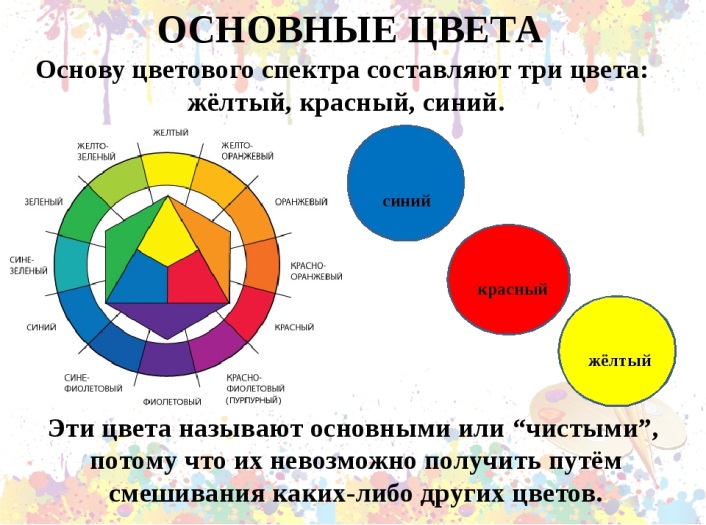 Вопросы для проверки:Какие цвета, составляют основу цветового спектра?Что означает понятие «хроматические» и «ахроматические цвета»?Задание к лабораторно-практическому занятию № 2Задание № 1. Просмотр репродукций картин. 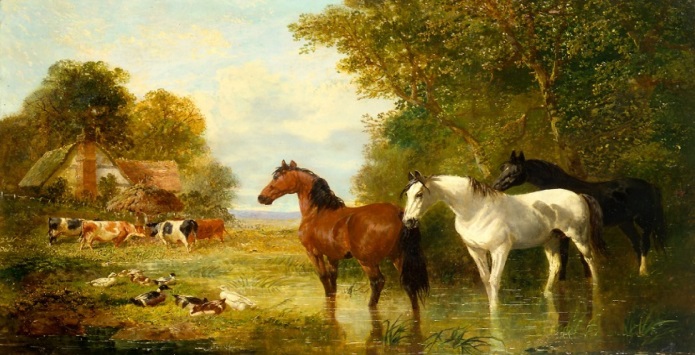 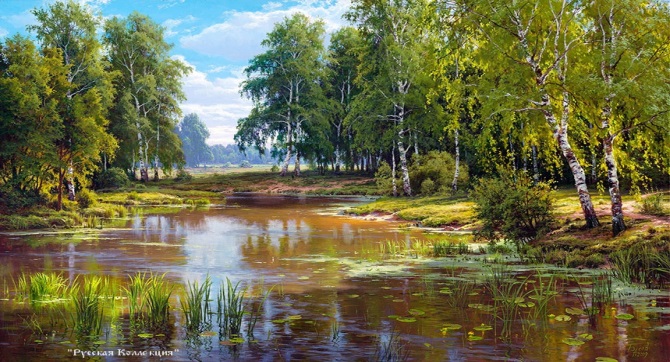 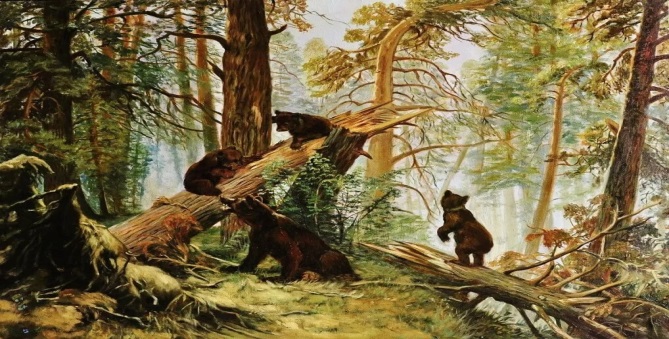 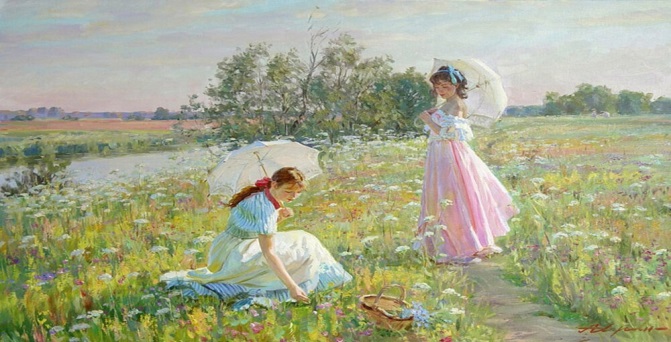 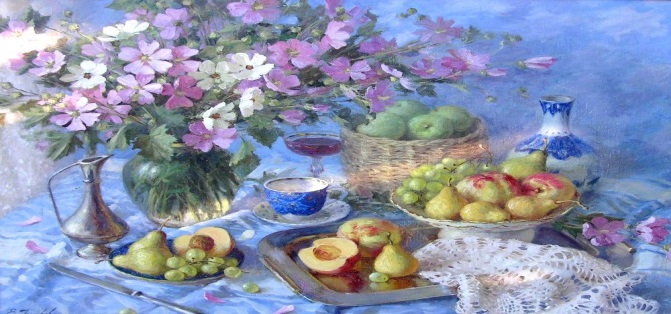 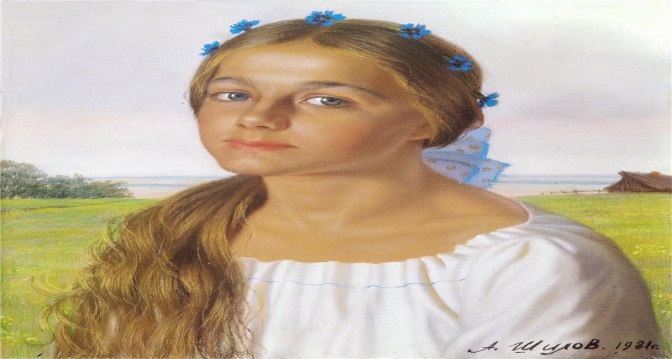 Задание № 2. Определить к какому жанру они относятся.Вопросы для проверки:Что изучает наука цветоведение?Цвет- основа языка живописи, что это за искусство?Задание к лабораторно-практическому занятию № 3Задание № 1. Цвет и его свойства. Составьте палитру способом разведения и смешивания красок.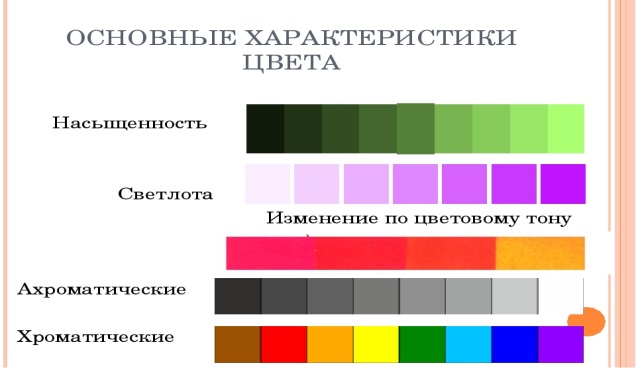 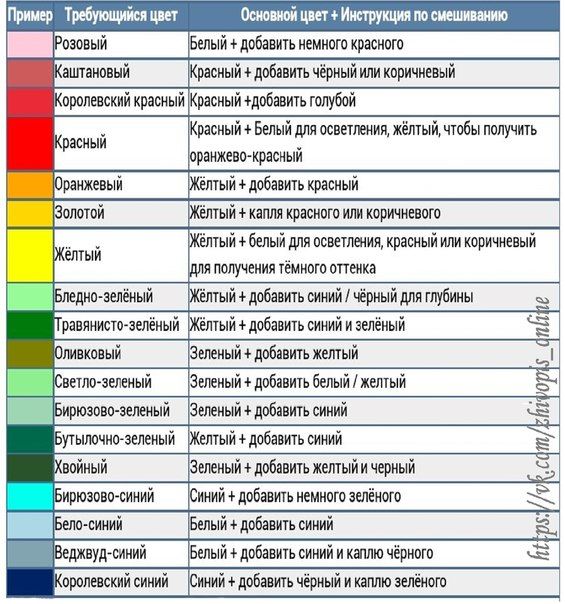 Вопросы для проверки:Что такое живопись?В какую эпоху появилась живопись?Задание к лабораторно-практическому занятию № 4Задание № 1. Экскурсия с педагогом в магазин «Ткани».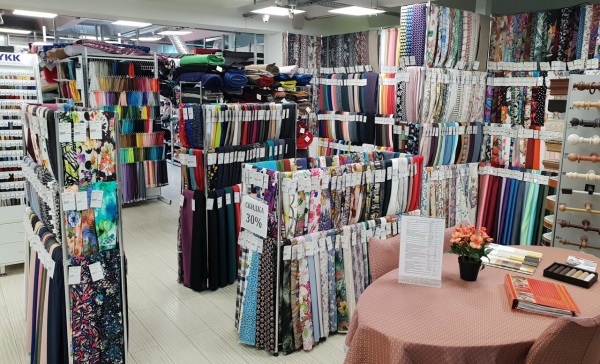 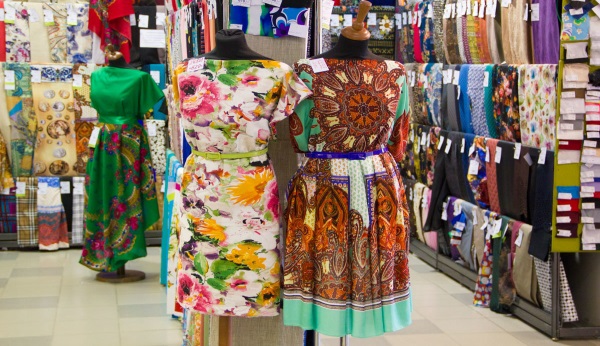 Вопросы для проверки:1.Выразительные средства живописи- что это?2. Какой бывает поверхность красочного слоя произведения живописи?Задание к лабораторно-практическому занятию № 5Задание № 1. Нарисуйте настроение в цвете.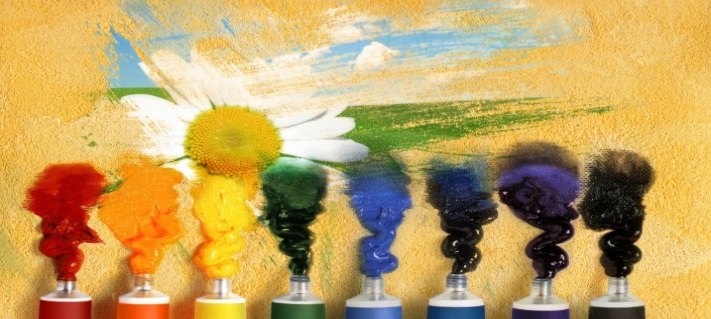 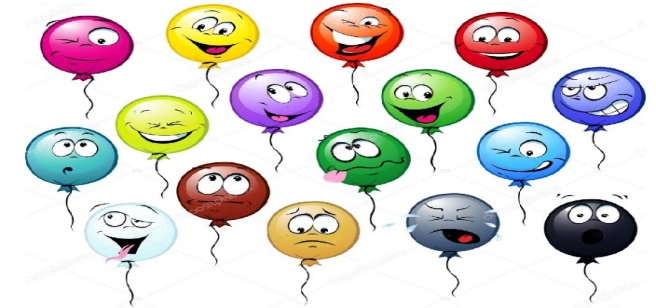 Будь добрым, не злись, обладай терпеньем.Запомни: от светлых улыбок твоих,Зависит не только твое настроенье,Но тысячу раз настроенье других. (Эдуард Асадов)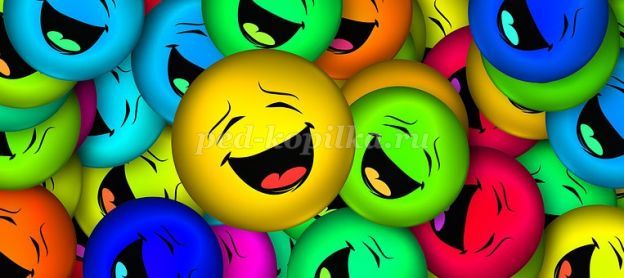 Материалы, необходимые для работы:Альбомные листы;Краски; стаканчик- непроливайка;Кисточка, ватные палочки.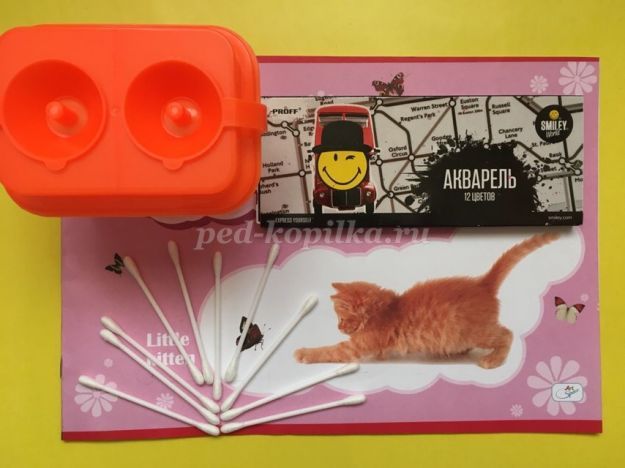 Представим себе, что мы с вами- волшебные деревца, а наше настроение- это листочки волшебного деревца. Н чистом листе прорисуем деревце.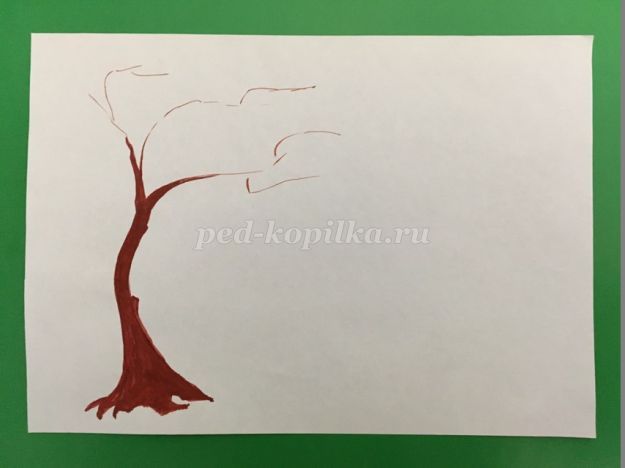 Ватные палочки, стягиваем резиночкой и, окунув в краску, наносим наши листочки- настроение. Краска не должна быть жидкой. Помним о теплых и холодных тонах! Выбор цвета зависит от душевного настроения, креативность приветствуется.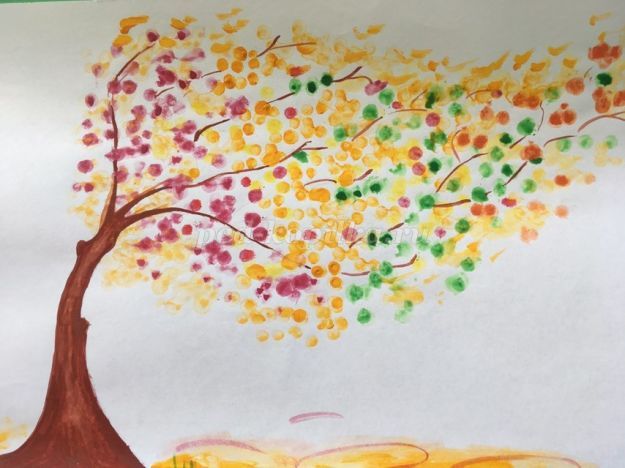 Можно работу начать в обратном порядке: с кроны. 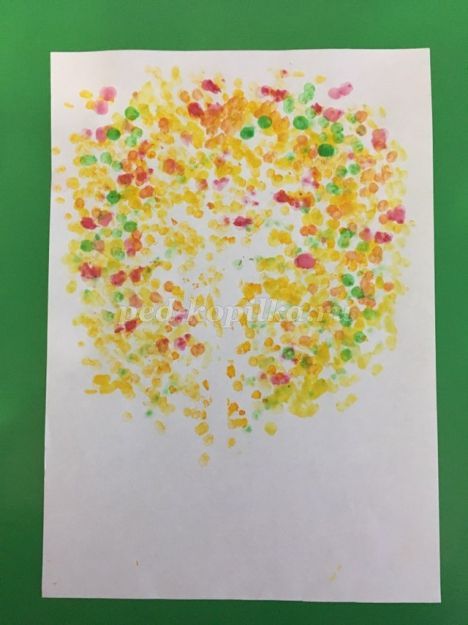 А затем прорисовать ствол и ветви.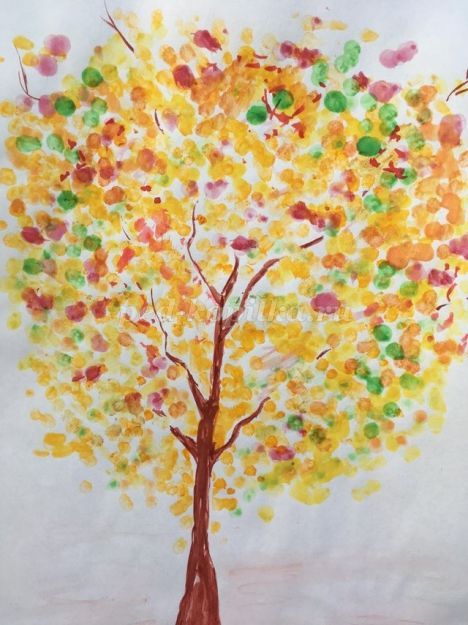 Если необходимо, можно додумать и дорисовать необходимые детали.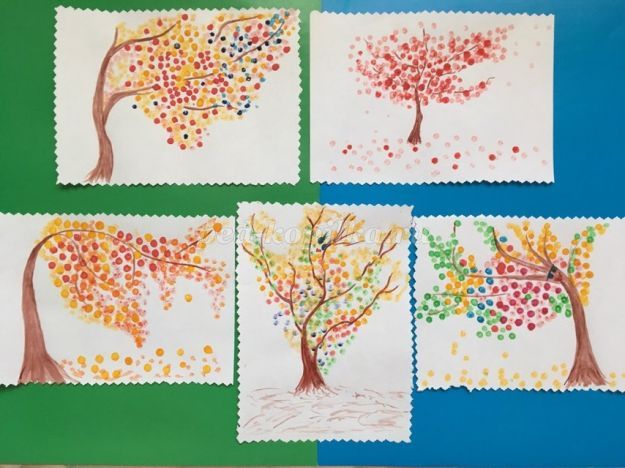 Задание № 2.  Нарисуйте музыку в цвете.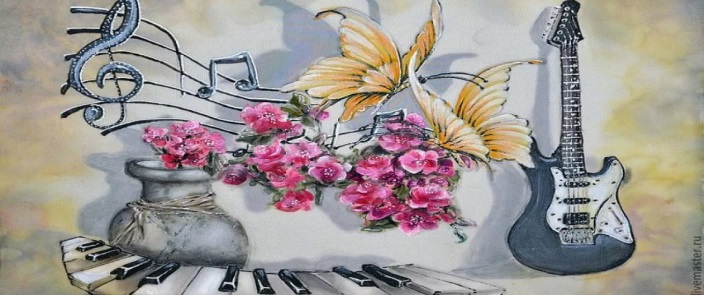 Музыку можно не только послушать, но и нарисовать. Ведь музыкальные звуки похожи на разные оттенки цвета: они могут быть легкими и прозрачными, нежными, а могут быть яркими и насыщенными. Мелодичный рисунок можно изобразить в виде разнообразных линий – прямых, волнистых, зигзагообразных, тонких и толстых, свернутых в спираль. А можно нарисовать музыку красочными пятнами, цветовое решение которых будет зависеть от вашего отношения к музыкальному произведению.Прослушать вместе с педагогом музыкальное произведение.Рассказать, какие цветовые ассоциации вызывает прослушанная музыка.Сделать рисунок.Вопросы для проверки:Для выражения каких чувств, при создании картины, мы выбираем холодные цвета?Для выражения каких эмоций, при создании картины, мы выбираем теплые цвета?Задание к лабораторно-практическому занятию № 6Задание № 1. Создать композицию с применением одного из видов контраста.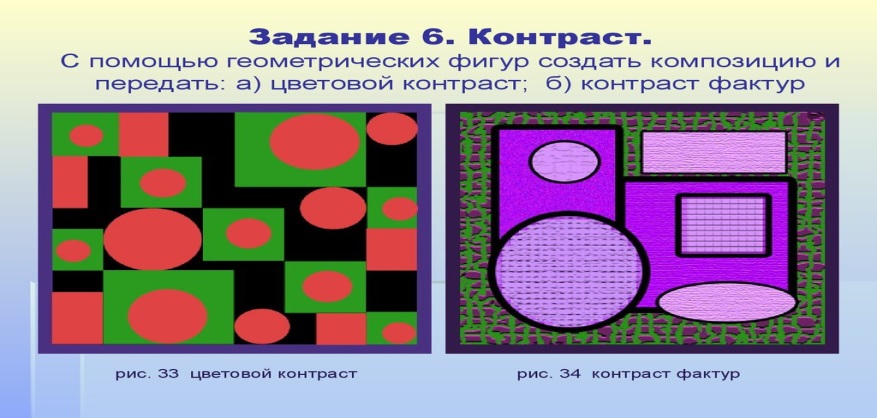 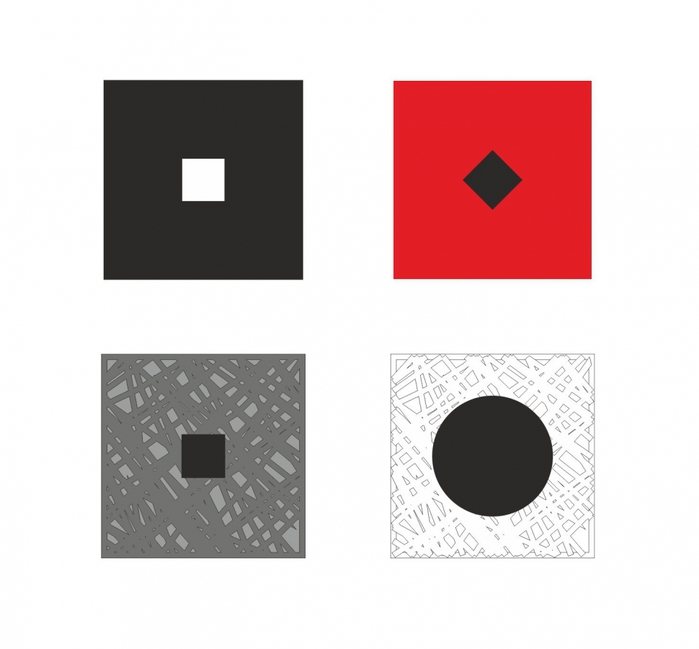 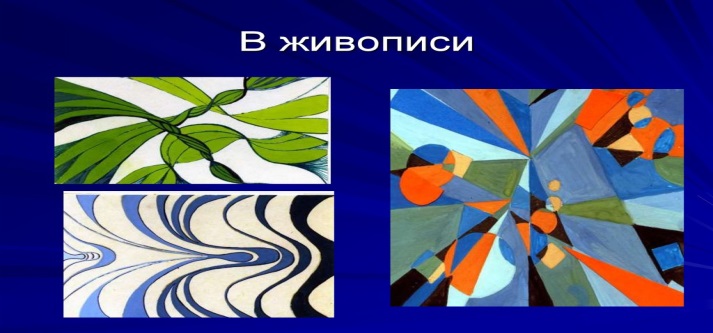 Вопросы для проверки:Что такое контраст в композиции?Значение контраста в живописи?Задание к лабораторно-практическому занятию № 7Задание № 1. Создать ритмическую композицию элементов на плоскости с помощью цвета, используя классификацию цветовых (монохромная, противоположная, аналогичная, триада, смежная.)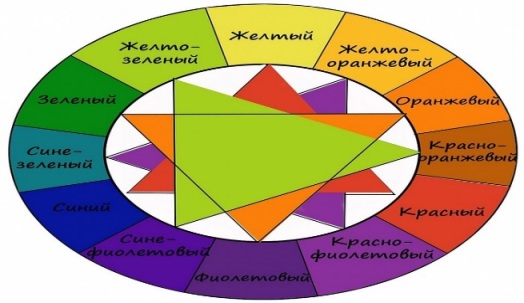 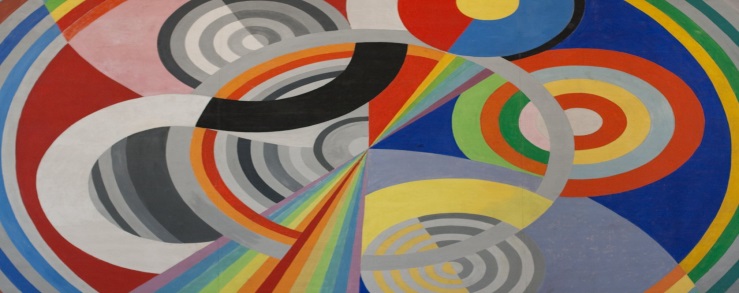 Вопросы для проверки:Что такое ритмическая композиция?Понятие цветовой гармонии?Задание к лабораторно-практическому занятию № 8Задание № 1. Создать рисунок на цветовые иллюзии или иллюзии фигуры и фона.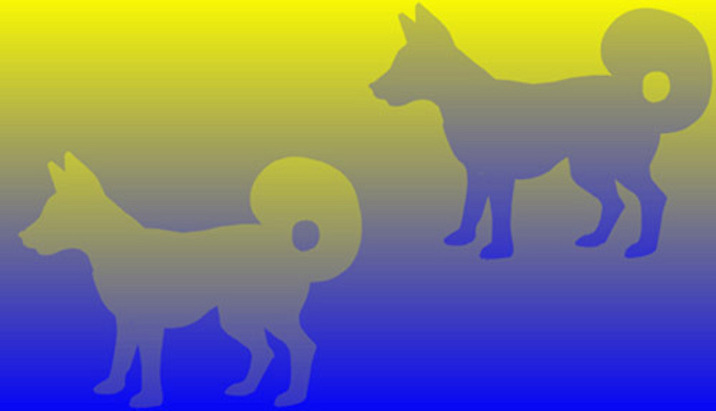 Вопросы для проверки:1. Что такое понятие цветовая композиция?Обеспеченность лабораторно-практических занятийУчебно-методическое и информационное обеспечениеРеализация программы обеспечивается доступом каждого обучающегося к библиотечному фонду – Электронной библиотечной системе BOOK.RU. Основные источники:В. Медведев: Цветоведение и колористика. Редактор: Бакастова Г. Д. Издательство: Страта, 2020 г. Серия: Эко Ресурс. Страниц: 162 (Офсет). Жанр: Обучение искусству рисования.Дополнительные источники:Название учебника: Цветоведение и колористика. Автор: Омельяненко Е.В. Год издания: 2017. Направление: изобразительное и прикладные виды искусствИнтернет-ресурсы:www.edu.ru – каталог образовательных Интернет-ресурсовhttps://yandex.ru/images/search?text=%D0https://portal.tpu.ru/SHARED/d/DAVYDOVA/academic/cvetoved/Tab1/Praktika.pdfМатериально-техническое обеспечениеМатериально-техническое обеспечение включает в себя наличие специализированной мастерской, укомплектованной всем необходимым инвентаремСОДЕРЖАНИЕ1.Пояснительная записка…………………………………………………………......  42.Методические указания к лабораторно-практическим занятиям «Цветоведение»……………………………………………………………………..   52.1.Лабораторно-практическое занятие № 1 «Хроматические и ахроматические цвета. Выполнение цветового круга из 12 цветов при смешении трех основных цветов» …………………………………………………  52.2.Лабораторно-практическое занятие № 2 «Просмотр репродукций картин. Определить к какому жанру они относятся». …………………………………….  52.3.Лабораторно-практическое занятие № 3 «Цвет и его свойства. Составление палитры способом разведения и смешивания красок. Составление палитры способом разведения и смешивания красок»…………...  72.4.Лабораторно-практическое занятие № 4 «Экскурсия в магазин «Ткани»»2.5.Лабораторно-практическое занятие № 5 «Рисование настроения в цвете. Рисование музыки в цвете»………………………………………………………..2.6.Лабораторно-практическое занятие № 6 «Создание композиции с применением одного из видов контраста»………………………………………..  7  82.7.Лабораторно-практическое занятие № 7 «Создание ритмической композиции элементов на плоскости с помощью цвета, используя классификацию цветовых (монохромная, противоположная, аналогичная, триада, смежная)»………………………………………………………………… 112.8.Лабораторно-практическое занятие № 8 «Создание композиции на цветовые иллюзии или иллюзии фигуры и фона»………………………………... 113.Обеспеченность лабораторно-практических занятий (учебно-методическое, информационное и материально-техническое обеспечение занятий) ..................   12